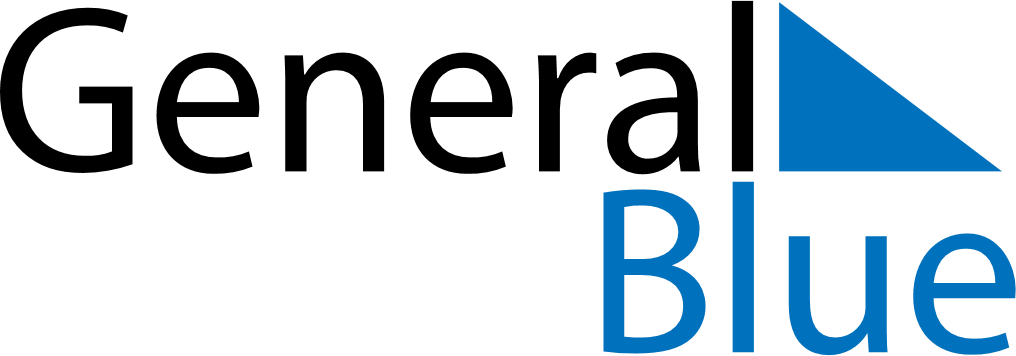 August 2022August 2022August 2022August 2022ZimbabweZimbabweZimbabweMondayTuesdayWednesdayThursdayFridaySaturdaySaturdaySunday1234566789101112131314Heroes’ DayDefence Forces Day15161718192020212223242526272728293031